COLOUR SPECIFICATION “BRILLIANT BLUE”EEC No.							:	E 133FD & C No.							:	Blue 1C.I. Name							:	Blue 2C.I. No.								:	42090Synonyms 							:	Food Blue 2Einecs								:	223-339-8	CAS No.							:	3844-45-9	Chemical Formula						:	C37H34N2Na2O9S3 	Chemical Name	:  	Disodium α-(4-(N-ethyl-3-sulfonatobenzylamino) phenyl)-α-(4-N-ethyl-3-				sulfonatobenzylamino) cyclohexa-2,5-dienylidene) toluene-2-sulfonatePhysical Appearance						:	Reddish Shinning Blue Powder   Appearance of the Aqueous Solution				:	Blue	Wavelength of Max. Absorbance 				:	@630 nm	Absorptivity g.cm / 100ml					:	630 Bulk Density (BD)						:	60-80g/100ml Pure Dye Content % (On Dry Basis at 105°C)  		:	Not less than 87%Loss on Drying at 135°C & Sodium Chloride / Sulfate    	:	Less than 13%Water Insoluble Matter  					:	Less than 0.2%Ether Extractable Matter 					:	Less than 0.2%Subsidiary Colouring Matters					:	Less than 6.0%Organic Compounds other than colouring matters: Sum of 2-, 3-and 4–formyl benzene sulfonic acids          	:	Less than 1.5%                               3-((ethyl)(4-sulfophenyl)amino) methyl benzene sulfonic acid 	:	Less than 0.3%                  Leuco base                                                                               	:	Less than 5.00%Unsulfonated Primary Aromatic Amines                               	:	Less than 0.01 %Lead (As “Pb”) 						:	Less than 2 PPMArsenic (As “As”)  						:	Less than 1 PPMCadmium (As “Cd”)						:	Less than 1 PPMMercury (As “Hg”)						:	Less than 1 PPMHeavy Metals	 						:	Less than 40 PPMSolubility 							:	Soluble in water and Ethanol Identification of colouring matters				:	Passes testChromium							:	Not more than 50 mg/kgShelf Life							:	3 Years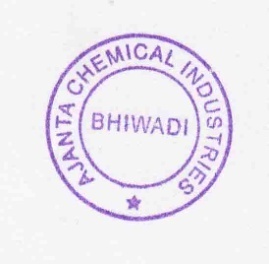 Storage Condition: Dry and cool place, avoid sun light & moistureNote: Above Specification As Per EU Regulations No: 231/2012 	